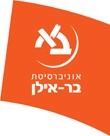 תאריך עדכון: 25.3.2019 שם ומספר הקורס:הורדוס המלך וממלכתו16-224-01 שם מרצה: ד"ר אייל ברוךסוג הקורס: הרצאהשנת לימודים: תש"פ                   סמסטר:                             היקף שעות: 1 ש"ש  אתר הקורס באינטרנט: http://lemida.biu.ac.il/          א. מטרות הקורס (מטרות על / מטרות ספציפיות):מטרות על:•	הכרת ממלכת הורדוס ויורשיו מטרות ספציפיות•	הכרת המאפיינים החברתיים והדתיים של ממלכת הורדוס•	הכרת מפעלי הבניה של המלך הורדוסב. תוכן הקורס: (רציונל, נושאים)    מהלך השיעורים: (שיטות ההוראה, שימוש בטכנולוגיה, מרצים אורחים)הרצאה פרונטליתהקרנת מצגות מחשב בתכנת Power Pointשימוש במערכת Moodle    תכנית הוראה מפורטת לכל השיעורים: ג. חובות הקורס:     דרישות קדם: אין חובות / דרישות / מטלות:קריאת חובההשתתפות פעילהבחינה מרכיבי הציון הסופי (ציון מספרי / ציון עובר): מבחן 100%ד. ביבליוגרפיה: (חובה/רשות)     ספרי הלימוד (textbooks) וספרי עזר נוספים: מקורות: מלחמת היהודים: יוסף בן מתתיהו (יוספוס פלביוס), תולדות מלחמת היהודים ברומאים, תרגום: ל' אולמן, ירושלים תש"ע. קדמוניות היהודים: יוסף בן מתתיהו (יוספוס פלביוס), קדמוניות היהודים, תרגום: א' שליט, ירושלים 1963.מחקרים:אוברמן, א', שוולטר, ד' ונלסון מ', "מקדשים מהתקופה הרומית בחורבת עומרית שלמרגלות החרמון", קדמוניות, (תשע"ד), עמ' 88-81.אפלבאום, ש', "קשתי זמריס", מחקרים בתולדות עם-ישראל וארץ-ישראל, א, (תש"ל), עמ' 88-79.באומגרטן, א' "כשרותם של הורדוס ובני ביתו כמלכי ישראל", א' אופנהיימר, י' גפני ומ' שטרן (עורכים), יהודים ויהדות בימי בית שני, המשנה והתלמוד: מחקרים לכבודו של שמואל ספראי, ירושלים תשנ"ג, עמ' 37-31.בן-שלום, י', בית שמאי ומאבק הקנאים ברומי, ירושלים תשנ"ד.ברוך, א', "העורף הכלכלי של ירושלים התקופה ההרודיינית", קתדרה, 89 (תשנ"ט), עמ' 62-41.גייגר, י', "הורדוס ורומא – היבטים חדשים", א' אופנהיימר, י' גפני ומ' שטרן (עורכים), יהודים ויהדות בימי בית שני, המשנה והתלמוד: מחקרים לכבודו של שמואל ספראי, ירושלים תשנ"ג, עמ' 145-133.ורשבסקי, א', ופרץ, א', "הקמת מתחם הר-הבית על ידי הורדוס: הארגון והביצוע", קתדרה, 66 (תשנ"ב), עמ' 46-3.כשר, א', "קווים לדמותה של השושלת ההרודיאנית", קתדרה, 103 (תשס"ג), עמ' 184-165.כשר, א', הורדוס מלך רודך ורדוף, ירושלים 2007.לוין, ל"י, "בית המקדש בירושלים: תיאורי יוסף בן מתתיהו ומקורות אחרים", קתדרה, 77 (תשנ"ו), עמ' 16-3.מזור, ג', "מכלול המקדשים בחורבת עומרית ומדיניותה של רומא במזרח", ירושלים וארץ-ישראל, 9-8 ( תשע"ג), עמ' 319-291.נצר, א', "האוגוסטיאום בסיבסטיה-שומרון – מבט חדש", ארץ-ישראל, יט (תשמ"ז), עמ' 105-97.נצר, א', ארמונות החשמונאים והורדוס הגדול, ירושלים תש"ס.פורת, י', "הפיתוח החקלאי של האזורים השחונים בימי בית הורדוס: המשכיות או חידושים", קתדרה, 53 (תש"ן), 23-13.פורת, ר', קלמן, י', וצ'אצ'י, ר', "קבר הורדוס שבהרודיון",חידושים בארכיאולוגיה של ירושלים וסביבותיה, 7 (2013), עמ' 257−286.פטריך, י' וארובס, ב', "האמנם קבר הורדוס? – מתווה לדיון ומסקנות, חידושים בארכיאולוגיה של ירושלים וסביבותיה, 7 (2013), עמ' 287−300.צפריר, י', "תרבות רומא בארץ-ישראל ומפעלי הבניה של הורדוס", י' בן-אריה וא' ריינר (עורכים), וזאת ליהודה : מחקרים בתולדות ארץ-ישראל ויישובה : מוגשים ליהודה בן פורת, ירושלים תשס"ג, עמ' 104-91.קיורן, ג', "הורדוס ואוגוסטוס", בתוך: ס' רוזנברג וד' מבורך (עורכים), הורדוס: מסעו האחרון של מלך יהודה, ירושלים 2013, עמ' 16−33.רבן, א', "תולדות נמליה של קיסריה", קדמוניות, 127 (תשס"ד), עמ' 22-2.רגב, א', "בין פרושים לצדוקים: המסורת על השליטה במקדש בתקופת בית הורדוס", ירושלים וארץ-ישראל, 1 (תשס"ד), עמ' 46-5.רגב, א' 'הורדוס שלא הכרנו: מקוואות חברה ופוליטיקה בארמונות הורדוס', חידושים בחקר ירושלים, יח (תשע"ג), עמ' 102-83.רפפורט, א', בית חשמונאי: עם ישראל בארץ-ישראל בימי החשמונאים, ירושלים תשע"ג, עמ' 141-180.שוורץ, ד', "הורדוס במקורות היהודיים", עידן, 5 (1985), עמ' 42-38.שוורץ, ד', אגריפס הראשון: מלך יהודה האחרון, ירושלים תשמ"ז.שטרן, מ', יהודה החשמונאית בעולם ההלניסטית, ירושלים תשנ"ה.שליט א', הורדוס המלך, ירושלים תשל"ח. שטרן, מ', "מדיניותו של הורדוס והחברה היהודית בסוך ימי הבית השני", י' גפני ואחרים (עורכים), מחקרים בתולדות ישראל בימי הבית השני, ירושלים תשנ"א, עמ' 198-180.Ariel, D.T., "The Coins of Herod the Great in Context of the Augustan Empire", ", D.M. Jacobson and N. Kokkinos (eds.), Herod and Augustus: Papers Presented at the IJS Conference, 21st – 23rd June 2005, Leiden 2009, pp. 113-126.Bahat, D., "The Architectural Origin of Herod's Temple Mount", (above 28), pp. 235- 245.Goodman, M., Rome and Jerusalem: The Clash of Ancient Civilizations, London 2007.Jacobson, D.M. ,‘Three Roman Client Kings: Herod of Judaea, Archelaus of Cappadocia and Juba of Maurretnia’, PEQ, 133 (2001), pp. 22-38.Kokkinos, N., The Herodian Dynasty: Origins, role in Society and Eclipse, Sheffield 1998.Lichtenberger, A., "Herod and Rome: Was Romanization a Goal of the Buldings Policy of Herod?", (above 28), pp. 43-62.Overman, A. and Schowalter, D.N., The Roman Temple Complex at Horvat Omrit, BAR International Series, Oxford 2011.Netzer, E., Masada III – The Yigal Yadin Excavations 1963-1965 Final Reports, Jerusalem 1991.Netzer, E., Hasmonean and Heridian Palaces at Jericho, vol. 1, Jerusalem 2001.Netzer, E., The Architecture of Herod, the Great Builder, Grand Rapids, MI 2006.Peleg-Barkat, O., Herodian Architectural Decoration and King Herod's Royal Portico, Qedem 57, Jerusalem 2017.Porat, R. Chachy, R. and Kalman, Y., Herodium: Final Reports of the 1972-2010 Excavations Directed by Ehud Netzer, Jerusalem 2015.Zanker, p., The Power of Images in the Age of Augustus, Ann Arbor 1990. חומר מחייב למבחנים: חומר הנלמד בכיתהקריאת חובה מהרשימה הביבליוגרפית: מס' 10, 11, 17, 21.Herod the Great and his kingdomשיעורנושא ההרצאהקריאה מומלצת1.הקדמה: הורדוס בראי ההיסטוריוגרפיהכשר, הורדוס מלך רודף ורדוף, עמ' 35-21.2. רקע היסטורי: בית חשמונאי ועליית אנטיפטרוס וביתושליט, הורדוס המלך, עמ' 36-13.3.כיבוש פומפיוס ודפוסי השלטון הרומי בארץ-ישראלשטרן, יהודה החשמונאית, עמ' 274-203.4.מפעלי הבניה של הורדוס – הקדמה; קיסריהיוסף בן מתתיהו, תולדות מלחמת היהודים ברומאים, א, כא (430-401)5.הרודיוןנצר, ארמונות החשמונאים והורדוס הגדול, עמ' 108-90.6.יריחו ומצדה נצר, ארמונות החשמונאים והורדוס הגדול, עמ' 89-32.Neter, E., Hasmonean and Heridian Palaces at Jericho, pp. 231-298.7.מקדשים לכבודו של אוגוסטוס: סבסטיה, קיסריה ופניאסמזור, "מכלול המקדשים בחורבת עומרית"8.בית המקדש בירושליםBahat, D., "The Architectural Origin of Herod's Temple Mount"9.מטבעות הורדוס – הסמליםAriel, "The Coins of Herod the Great"10.הורדוס מלך יהודי או שליט רומאי? Lichtenberger, "Herod and Rome"11.יורשיו של הורדוס: ארכילאוס, הורדוס אנטיפס ופיליפוס12.אגריפס המלךשוורץ, ד', אגריפס הראשון13.אגריפס השני